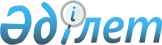 Қостанай ауданы әкімдігінің 2015 жылғы 13 қазандағы № 544 "Қостанай ауданының Надеждин ауылдық округі әкімінің аппараты" мемлекеттік мекемесі туралы ережені бекіту туралы" қаулысына өзгеріс енгізу туралы
					
			Күшін жойған
			
			
		
					Қостанай облысы Қостанай ауданы әкімдігінің 2015 жылғы 22 желтоқсандағы № 744 қаулысы. Қостанай облысының Әділет департаментінде 2016 жылғы 25 қаңтарда № 6186 болып тіркелді. Күші жойылды - Қостанай облысы Қостанай ауданы әкімдігінің 2016 жылғы 3 мамырдағы № 248 қаулысымен      Ескерту. Күші жойылды – Қостанай облысы Қостанай ауданы әкімдігінің 03.05.2016 № 248 қаулысымен.



      "Қазақстан Республикасындағы жергілікті мемлекеттік басқару және өзін-өзі басқару туралы" 2001 жылғы 23 қаңтардағы Қазақстан Республикасы Заңының 31-бабына сәйкес, Қостанай ауданының әкімдігі ҚАУЛЫ ЕТЕДІ:



      1. Қостанай ауданы әкімдігінің 2015 жылғы 13 қазандағы № 554 "Қостанай ауданының Надеждин ауылдық округі әкімінің аппараты" мемлекеттік мекемесі туралы ережені бекіту туралы" қаулысына (Нормативтік құқықтық актілерді мемлекеттік тіркеу тізілімінде № 5983 болып тіркелген, "Арна" газетінде 2015 жылдың 19 қарашасында жарияланған) мынадай өзгеріс енгізілсін:



      көрсетілген қаулымен бекітілген "Қостанай ауданының Надеждин ауылдық округі әкімінің аппараты" мемлекеттік мекемесі туралы ережесіндегі:



      9-тармақ жаңа редакцияда жазылсын:

      "9. Заңды тұлғаның орналасқан жері: 111112, Қазақстан Республикасы, Қостанай облысы, Қостанай ауданы, Надеждинка ауылы, Гагарин көшесі, 48 үй.".



      2. Осы қаулы алғашқы ресми жарияланған күнінен кейін күнтізбелік он күн өткен соң қолданысқа енгізіледі.

 
					© 2012. Қазақстан Республикасы Әділет министрлігінің «Қазақстан Республикасының Заңнама және құқықтық ақпарат институты» ШЖҚ РМК
				      Аудан әкіміТ. Исабаев